oznaczenie sprawy: PT.2370.09.2023				                            Załącznik nr 3 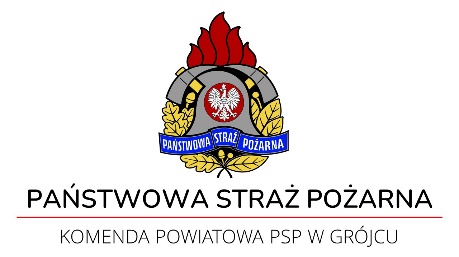  UMOWA NR …../2023zawarta w dniu ………………. roku w Grójcu pomiędzySkarbem Państwa – Komendą Powiatową Państwowej Straży Pożarnej w Grójcu, reprezentowaną przez  Komendanta Powiatowego PSP w Grójcu – przy kontrasygnacie Główny Księgowy – NIP: 797-159-38-80 ; REGON: 670-230-385zwanym w dalszej części umowy „ZamawiającYm”a…………………………………… z siedzibą w …………………………………………….. NIP:  ………………………..REGON: ……………………reprezentowaną przez:…………………………………….. – ……………………………………..zwanym w dalszej części umowy „WYKONAWCĄ”.łącznie zwani dalej „stronami” lub każdy z osobna „stroną”Niniejsza umowa, zwana dalej „umową”, została zawarta na podstawie przeprowadzonego zapytania ofertowego zgodnie z przepisami ustawy z dnia 11 września 2019 r. – Prawo zamówień publicznych (Dz. U. 
z 2021 r., poz. 1129 ze zm.)§ 1POSTANOWIENIA OGÓLNE1. Zamawiający zleca, a Wykonawca przyjmuje do wykonania przedmiot umowy: ,,Zakup i montaż instalacji fotowoltaicznej na budynku KP PSP Grójec”2. Przedmiot umowy został szczegółowo opisany w Opisie przedmiotu zamówienia do niniejszego postępowania.3. W przypadku ograniczenia środków finansowych Zamawiający zastrzega sobie możliwość ograniczenia zakresu rzeczowego prac do wykonania na etapie rozpoczęcia oraz w trakcie trwania umowy. Wykonawcy z tego tytułu nie przysługują żadne roszczenia.4. Prace zostaną przeprowadzone pod nadzorem osoby, posiadającej stosowne kwalifikacje. 5. Wykonawca nie może powierzyć wykonania niniejszej umowy innemu podmiotowi bez pisemnego uzgodnienia z Zamawiającym. 6. Termin przystąpienia do realizacji prac Wykonawca uzgodni z osobami wyznaczonymi przez zamawiającego i wskazanymi do kontaktu oraz poda wykaz osób realizujących przedmiot zamówienia (imiona, nazwiska, telefony kontaktowe).7. Materiały i urządzenia, użyte do realizacji zadania powinny odpowiadać: wymogom wyrobów dopuszczonych do obrotu i powszechnego stosowania oraz wymaganiom warunków zamówienia.8. Na każde żądanie Zamawiającego, Wykonawca zobowiązany jest okazać w stosunku do wskazanych materiałów certyfikat lub deklarację zgodności z Polską Normą albo aprobatą techniczną w odniesieniu do wyrobów  nie  objętych  certyfikacją.§ 2TERMIN  WYKONANIA PRZEDMIOTU UMOWY 1.  Wykonawca zobowiązuje się wykonać przedmiot umowy opisany w §1 w terminie do dnia 13.12.2023r.2. Strony ustalają, że datą zakończenia prac objętych przedmiotem umowy jest data podpisania protokołu odbioru końcowego prac.§ 3OBOWIĄZKI ZAMAWIAJĄCEGO1. Poza innymi obowiązkami wynikającymi z treści umowy do obowiązków Zamawiającego należy: a)  protokolarne przekazanie Wykonawcy terenu prac, b) przeprowadzanie odbiorów poszczególnych prac c) zapłata Wykonawcy wynagrodzenia za prace właściwie wykonane przy zachowaniu ustalonych                  w umowie warunków. 2. Uprawniony przedstawiciel Zamawiającego kontroluje prawidłowość wykonania prac, w tym ich jakości, terminowości i użycia właściwych materiałów oraz może żądać utrwalenia wyników kontroli           w protokołach sporządzonych z udziałem Wykonawcy. 3. Uprawniony przedstawiciel Zamawiającego może zgłaszać zastrzeżenia i żądać od Wykonawcy usunięcia z terenu prac każdej osoby, która jego zdaniem nie posiada wymaganych kwalifikacji do wykonania powierzonych zadań lub której obecność na terenie prac jest uznana przez Zamawiającego za niepożądaną. 4. Zamawiający uprawnia osobę do nadzoru nad pracami związanymi z realizacją przedmiotu umowy: ………………………………………….………… .5. Uprawniony przedstawiciel Zamawiającego działa w zakresie objętym umową.6. Wykonawca na czas umowny ustanawia osobę odpowiedzialną za prowadzenie prac objętych niniejszą umową: ………………..……………… . 7.  O zmianie osób wymienionych w ust. 4 i 6 strony zobowiązują informować się niezwłocznie na piśmie. 8. Do kontaktów z Wykonawcą w trakcie trwania umowy Zamawiający wyznacza osobę: ………....  …………...……. …….§ 4OBOWIĄZKI WYKONAWCY1. Poza innymi obowiązkami wynikającymi z treści umowy, do obowiązków Wykonawcy należy m.in.: a) realizacja przedsięwzięcia stanowiącego przedmiot zamówienia,b) zapewnienie miejsca składowania i magazynowania sprzętu i materiałów do wykonania przedmiotu umowy oraz zapewnienia takich warunków ich magazynowania aby nie uległy one zniszczeniu, c) segregowanie, składowanie, unieszkodliwianie odpadów oraz wywóz i ich utylizacja, d) zabezpieczenie na czas realizacji zamówienia terenu prac wraz ze znajdującym się na nim mieniem Wykonawcy i Zamawiającego, e) uzgodnienie z Zamawiającym planu realizacji prac,f) zapewnienie osobom przebywającym na terenie prac - bezpiecznych i higienicznych warunków pracy oraz zapewnienia ochrony przeciwpożarowej, g) wykonanie inwentaryzacji fotograficznej prac, h) na każde żądanie Zamawiającego okazać w stosunku do wskazanych materiałów przeznaczonych do realizacji niniejszej umowy: certyfikat, znak bezpieczeństwa, deklarację zgodności lub certyfikat zgodności z Polską Normą lub aprobatą techniczną, atesty jakości na wbudowane materiały i wyroby, i) opracowanie i przekazanie Zamawiającemu dokumentacji powykonawczej wraz ze wszystkimi wymaganymi atestami, certyfikatami zgodności, aprobatami technicznymi, wynikami prób i badań,j) bieżące zabezpieczenie wykonywanych prac w sposób uniemożliwiający zniszczenie ich efektów;              w razie nie wykonania tego zobowiązania Zamawiający może sam wykonać powyższe zabezpieczenie na koszt Wykonawcy, k) przedłożenie Zamawiającemu rozliczenia całkowitego i ostatecznego przedmiotu umowy. l) zabezpieczenia dostawy niezbędnych materiałów i środków transportowych potrzebnych do prawidłowej realizacji zamówienia, m) zapewnienie bezpieczeństwa w miejscu realizacji przedmiotu umowy, n) prace należy wykonywać pod nadzorem osób posiadających odpowiednie kwalifikacje, o) prace należy wykonywać zgodnie z obowiązującymi przepisami, obowiązującymi normami oraz zasadami wiedzy technicznej, w sposób nie zagrażający bezpieczeństwu ludzi i mienia, p) niezwłoczne informowanie Zamawiającego o problemach i nieprawidłowościach, 2. W zakresie dokumentacji powykonawczej Wykonawca zobowiązany jest do wykonania dokumentacji powykonawczej (koszty dokumentacji powykonawczej w całości obciążają Wykonawcę), 3. Wykonawca zobowiązany jest do zabezpieczenia terenu prac przez cały okres realizacji przedmiotu umowy (do czasu końcowego – bezusterkowego odbioru) oraz do utrzymania ruchu publicznego, dostarczenia, zainstalowania oraz obsługi wszelkich tymczasowych urządzeń zabezpieczających – po ich zaakceptowaniu przez Zamawiającego, takich jak: zapory, światła ostrzegawcze, sygnały, poręcze, znaki ostrzegawcze zapewniając przy tym widoczność tychże znaków i zapór w nocy. 4. Wykonawca jest zobowiązany do przestrzegania wszelkich norm dotyczących ochrony środowiska.        5. Wykonawca zapewni właściwe zabezpieczenie i oznaczenie instalacji widocznych oraz ukrytych.W razie uszkodzenia instalacji Wykonawca jest zobowiązany do natychmiastowego powiadomienia               o tym fakcie Zamawiającego.6. Wykonawca złoży Zamawiającemu w terminie 3 dni od dnia zgłoszenia gotowości do odbioru końcowego ostateczne rozliczenie zadania zaakceptowane przez Zamawiającego, które będzie stanowiło podstawę do sporządzenia protokołu odbioru prac i wystawienia faktury końcowej. 7. Prace wykonywane będą przy czynnym budynku administracji publicznej, w związku, z czym miejsce prac jak również składowania materiałów powinno być odpowiednio i zgodnie z przepisami zabezpieczone  i oznakowane. 8. Wykonawca ponosi odpowiedzialność za szkody wyrządzone osobom trzecim na miejscu prac i na terenie przyległym do niego w stopniu całkowicie zwalniającym od tej odpowiedzialności Zamawiającego.§ 5ODPOWIEDZIALNOŚĆ WYKONAWCY ZA MIEJSCE PRAC1. Wykonawca stwierdza, że zapoznał się z warunkami w miejscu w jakich realizowane będą prace.                 2. Wykonawca zobowiązuje się strzec mienia Zamawiającego, znajdującego się na terenie prac a także zapewnić warunki bezpieczeństwa i higieny pracy. 3. W czasie wykonywania prac Wykonawca będzie utrzymywał teren w stanie wolnym od przeszkód komunikacyjnych oraz będzie demontował i usuwał na bieżąco wszelkie urządzenia pomocnicze, zbędne materiały, odpady i śmieci oraz niepotrzebne urządzenia prowizoryczne. 4. Wykonawca ponosi całkowitą odpowiedzialność za przedmiot umowy oraz teren prac, na którym będzie wykonywana instalacja. 5. Ilekroć jest mowa o terenie obiektu rozumie się przez to powierzchnię obiektu oraz teren poza obiektem zajęty przez Wykonawcę w celu wykonania prac określonych w § 1 ust. 1. 6. Wszelkie czynności niezbędne do wykonania prac powinny być prowadzone w taki sposób, by nie zakłócać, więcej niż to jest niezbędne do realizacji prac, warunków pracy użytkowników terenu. 7. Wykonawca oświadcza, że zapoznał się z ryzykiem związanym z realizacją prac, które wykonywać będą jego pracownicy, a co za tym idzie zwalnia Zamawiającego z wszelkiej odpowiedzialności za wypadki przy pracy, którym mogą ulec pracownicy Wykonawcy, chyba że wypadek został spowodowany przez Zamawiającego.§ 6ODBIÓR PRAC1. Do wykonania przedmiotu umowy Zamawiający nie dostarczy żadnych materiałów, w związku  z tym materiały i urządzenia, użyte przez Wykonawcę, powinny odpowiadać wymogom wyrobów dopuszczonych do obrotu i stosowania, oraz wymaganiom co do jakości, stawianym przez Zamawiającego. 2. Na każde żądanie Zamawiającego Wykonawca obowiązany jest okazać w stosunku do wskazanych materiałów: certyfikat zgodności z polską normą lub aprobatą techniczną, atesty. 3. W przypadku konieczności wykonania ekspertyzy (badania) jakości wykonanych prac, koszt ekspertyzy (badania) ponosi Wykonawca. 4. Wykonawca zobowiązany jest uczestniczyć w odbiorze końcowym bez dodatkowego wynagrodzenia. 5. O osiągnięciu gotowości do odbioru końcowego prac Wykonawca zawiadamia Zamawiającego. 6. Odbiór końcowy wykonania przedmiotu umowy zostanie potwierdzony protokołem odbioru podpisanym bez zastrzeżeń przez strony umowy. 7. Protokół odbioru sporządzi Wykonawca i dostarczy Zamawiającemu w dniu odbioru. 8. Strony ustalają, że Wykonawca po zakończeniu realizacji przedmiotu umowy, podczas odbioru końcowego przedłoży i przekaże Zamawiającemu oświadczenie o wykonaniu prac zgodnie z umową, dokumentację powykonawczą, certyfikaty na znak bezpieczeństwa, aprobaty techniczne, atesty na materiały użyte do realizacji przedmiotu zamówienia. 9. Jeżeli w toku odbioru końcowego zostaną stwierdzone wady i usterki Zamawiającemu przysługują następujące uprawnienia: a) jeżeli wady/ usterki nadają się do usunięcia, może przerwać czynności odbioru do czasu usunięcia wad, wyznaczając Wykonawcy termin ich usunięcia, b) jeżeli wady/usterki nie nadają się do usunięcia, a nie uniemożliwiają użytkowania przedmiotu odbioru zgodnie z jego przeznaczeniem, może odpowiednio do utraconej wartości użytkowej, technicznej i estetycznej obniżyć wynagrodzenie Wykonawcy, c) jeżeli wady/usterki uniemożliwiają użytkowanie przedmiotu odbioru zgodnie z jego przeznaczeniem, może odstąpić od umowy lub żądać wykonania przedmiotu umowy po raz drugi na koszt Wykonawcy. d) Zamawiający może wstrzymać czynności komisji odbioru końcowego do momentu otrzymania zawiadomienia  o usunięciu wad/usterek. 10. Wykonawca zobowiązany jest do pisemnego zawiadomienia Zamawiającego o usunięciu wad  i usterek oraz żądania wznowienia czynności komisji odbioru końcowego. 11. Wykonawca zobowiązuje się do natychmiastowej wymiany materiałów lub urządzeń w przypadku stwierdzenia przez Zamawiającego niezgodności z zamówieniem.12. Wykonawca w uzgodnionym terminie przeprowadzi instruktaż personelu Użytkownika w zakresie sposobu montażu, wyposażenia, uruchomienia oraz eksploatacji instalacji§ 7WARUNKI PŁATNOŚCI1. Wynagrodzenie Wykonawcy za zrealizowany zakres przedmiot zamówienia określone  jest na kwotę ogółem brutto ………………. zł (słownie: ……………..)  w tym podatek VAT.2. Wynagrodzenie Wykonawcy za przedmiot umowy ustalone zostało w oparciu o formularz ofertowy złożony w postępowaniu zakupowym, przedstawiony przez Wykonawcę w ofercie z dnia …….…..… r., zawierający: cenę za wykonanie prac.3. Wartość wynagrodzenia brutto nie może przekroczyć kwoty, o której mowa powyżej. 4. Wykonawcy nie przysługuje prawo żądania zmiany wynagrodzenia z powodu niestarannego lub niekompletnego obliczenia ceny oferty.5. Zamawiający nie dopuszcza wystawianie faktur częściowych. 6. Zamawiający dopuszcza do wysyłania faktur przez Wykonawcę drogą elektroniczną na adres poczty elektronicznej Komendy Powiatowej Państwowej Straży Pożarnej w Grójcu.  7. Ostateczne rozliczenie prac nastąpi na podstawie faktury końcowej sporządzonej w oparciu  o końcowe rozliczenie uwzględniające postanowienia końcowego odbioru robót podpisane przez komisję odbiorową powołaną przez Zamawiającego. 8. Wynagrodzenie Wykonawcy za fakturę Zamawiający przekaże na rachunek bankowy Wykonawcy          na niej wskazany w terminie do 30 dni od daty otrzymania prawidłowo wystawionej faktury wraz                     z protokołem odbioru. 9. Faktura wystawiona bezpodstawnie lub nieprawidłowo zostanie zwrócona Wykonawcy.§ 8PRACE  DODATKOWE1. W przypadku powstania przypuszczenia konieczności wykonania prac dodatkowych niemożliwych wcześniej do przewidzenia Wykonawca zobowiązany jest do natychmiastowego pisemnego powiadomienia Zamawiającego. 2. Wykonawca zobowiązany jest do wykonania fotografii w miejscu wymagającym wykonania prac dodatkowych i dostarczenia ich wraz z pisemnym powiadomieniem wymienionym w ust.1 Zamawiającemu. 3. Wykonawca zobowiązany jest przedłożyć Zamawiającemu koszt wraz z opisem sposobu wykonania ewentualnych prac dodatkowych, w celu uzyskania akceptacji Zamawiającego. 4. Do czasu uzyskania akceptacji ze strony Zamawiającego nie można wykonywać prac dodatkowych.W przypadku wykonania prac dodatkowych bez wymaganej zgody Zamawiającego, Wykonawcy nie przysługuje z tego tytułu wynagrodzenie dodatkowe. § 9GWARANCJE 1. Wykonawca udziela Zamawiającemu pisemnej gwarancji i rękojmi na wykonane prace. 2. Okres gwarancji i rękojmi na wykonane prace i zamontowane urządzenia będące przedmiotem zamówienia ustala się na zgodny z ofertą to jest okres  ………..…. miesięcy od daty końcowego bezusterkowego odbioru przedmiotu umowy.3. W okresie gwarancji Wykonawca zobowiązany jest do nieodpłatnego usuwania zaistniałych wad  
w terminie 5 dni od daty powiadomienia przez Zamawiającego o zaistniałej wadzie. W przypadku nie usunięcia wady w wyżej określonym terminie, Zamawiającemu przysługuje prawo do wykonania zastępczego na koszt i ryzyko Wykonawcy. 4. Wykonawca odpowiedzialny jest względem Zamawiającego z tytułu gwarancji za wady fizyczne i prawne prac objętych zakresem przedmiotu umowy, stwierdzone w okresie gwarancji. 6. W okresie trwania gwarancji Zamawiający może realizować uprawnienia przewidziane przepisami kodeksu cywilnego. § 10KARY UMOWNEJeżeli wykonawca opóźni termin wydania przedmiotu umowy w stosunku do terminu uzgodnionego w umowie zapłaci zamawiającemu kary umowne w wysokości 0,2 % wartości brutto przedmiotu umowy za każdy dzień opóźnienia, nie więcej jednak niż 30 % ceny brutto przedmiotu umowy.Jeżeli opóźnienie wydania przekroczy 2 tygodnie zamawiający ma prawo odstąpić od umowy,  z przyczyn leżących po stronie wykonawcy jeżeli opóźnienie wystąpiło z winy wykonawcy. W takim przypadku zamawiający nie będzie zobowiązany zwrócić wykonawcy kosztów, jakie wykonawca poniósł w związku z umową.W przypadku odstąpienia od umowy z przyczyn leżących po stronie wykonawcy, wykonawca zapłaci zamawiający karę umowną w wysokości 30% ceny brutto przedmiotu umowy. Odstąpienie od umowy wymaga, pod rygorem nieważności, formy pisemnej poprzez złożenie oświadczenia drugiej stronie.W przypadku, gdy wykonawca nie dokona naprawy lub wymiany przedmiotu umowy
w terminie wynikającym z protokołu naprawy gwarancyjnej zapłaci zamawiającemu karę umowną w wysokości  1,0 % wartości przedmiotu podlegającego gwarancji za każdy dzień zwłoki.W przypadku, gdy wysokość poniesionej szkody przewyższa wysokość kar zastrzeżonych 
w umowie zamawiający może żądać odszkodowania na zasadach ogólnych w wysokości odpowiadającej poniesionej szkodzie w pełnej wysokości.Jeżeli zamawiający dopuści się zwłoki w przystąpieniu do odbioru w stosunku do terminu wskazanego w § 5 ust. 1 niniejszej umowy zapłaci kary umowne w wysokości  0,2 % wartości przedmiotu umowy za każdy dzień zwłoki.Jeżeli zamawiający nie zapłaci należności za przedmiot umowy w terminie określonym  w § 3 niniejszej umowy wypłaci wykonawcy ustawowe odsetki za każdy dzień zwłoki.Kary umowne nie sumują się. W przypadku wystąpienia zbiegu przesłanek do naliczenia kar umownych naliczona zostanie ta kara której wartość jest wyższa. W przypadku kiedy przesłanki naliczania kar umownych wystąpią niejednocześnie , łączna wartość naliczonych kar umownych nie może przekroczyć 30% wartości przedmiotu zamówienia.§ 11ZMIANA TREŚCI UMOWY1.  Zmiana treści umowy wymaga formy pisemnej pod rygorem nieważności. 2. Treść niniejszej umowy nie podlega negocjacjom i zawiera wszelkie istotne dla Zamawiającego warunki realizacji zamówienia. Zakres świadczenia Wykonawcy wynikający z umowy jest tożsamy z jego zobowiązaniem zawartym w ofercie. 3. Niedopuszczalna jest zmiana umowy, której konsekwencją będzie zwiększenie ceny przedmiotu umowy.4. Wykonawcy nie przysługuje prawo przeniesienia wynikających  z niniejszej umowy na osobę trzecią bez zgody Zamawiającego. § 12KLAUZULA INFORMACYJNAZgodnie z art. 13 ust. 1 i 2 rozporządzenia Parlamentu Europejskiego i Rady (UE) 2016/679 z dnia 27 kwietnia 2016 r. w sprawie ochrony osób fizycznych w związku z przetwarzaniem danych osobowych i w sprawie swobodnego przepływu takich danych oraz uchylenia dyrektywy 95/46/WE (ogólne rozporządzenie o ochronie danych), zwanego dalej „RODO”, informuję, że: Administratorem przetwarzającym Pani/Pana dane osobowe jest Komendant Powiatowy Państwowej Straży Pożarnej w Grójcu, ul. Strażacka 11 , 05- 600 Grójec, tel. (48) 664-23-88,  mail: grojec@mazowsze.straz.pl.dla Komendy Powiatowej Państwowej Straży Pożarnej w Grójcu został wyznaczony Inspektor Ochrony Danych, mail: ochrona.danych@mazowsze.straz.plPani/Pana dane osobowe przetwarzane będą na podstawie art. 6 ust. 1 lit. c RODO w celu związanym z postępowaniem o udzielenie zamówienia publicznego na wykonanie instalacji fotowoltaicznej w Komendzie Powiatowej Państwowej Straży Pożarnej w Grójcu prowadzonym w trybie zapytania ofertowego w tym przygotowania i zawarcia umowy w sprawie zamówienia publicznego, w przypadku wybrania Pana/Pani oferty jako najkorzystniejszej;odbiorcami Pani/Pana danych osobowych będą osoby lub podmioty, którym udostępniona zostanie dokumentacja postępowania w oparciu o wskazania przepisów prawa, w szczególności prawa zamówień publicznych zwanego dalej „ustawą Pzp”;  Pani/Pana dane osobowe będą przechowywane, przez okres 4 lat od dnia zakończenia postępowania o udzielenie zamówienia, a jeżeli czas trwania umowy przekracza 4 lata, okres przechowywania obejmuje cały czas trwania umowy;posiada Pani/Pan prawo żądania dostępu do treści swoich danych, prawo ich sprostowania, ograniczenia przetwarzania, usunięcia, z zastrzeżeniem, że nie dotyczy to przypadków, w których administrator posiada uprawnienie do przetwarzania danych na podstawie przepisów prawa;jeżeli uzna Pani/Pan, że przetwarzanie narusza przepisy RODO posiada Pani/Pan prawo wniesienia skargi do organu nadzorczego, jakim jest Prezes Urzędu Ochrony Danych Osobowych, 00-193 Warszawa, Stawki 2, tel. 22 531 03 00, fax. 22 531 03 01, e-mail: kancelaria@uodo.gov.pl) ;podanie przez osoby biorące udział w postepowaniu o udzielenie zamówienia publicznego danych osobowych jest wymogiem ustawowym wynikającym z zapisów ustawy Pzp, a konsekwencje niepodania określonych danych wynikają z tej ustawy przetwarzanie podanych przez Panią/Pana danych osobowych nie będzie podlegało zautomatyzowanemu podejmowaniu decyzji, w tym profilowaniu, o którym mowa w art. 22 ust. 1 i 4 RODO.W przypadku gdy wykonanie obowiązków, o których mowa w art.15 ust.1–3 RODO , wymagałoby niewspółmiernie dużego wysiłku, zamawiający może żądać od osoby, której dane dotyczą, wskazania dodatkowych informacji mających na celu sprecyzowanie żądania, w szczególności podania nazwy lub daty postępowania o udzielenie zamówienia publicznego lub konkursu.Wystąpienie z żądaniem, o którym mowa w art.18 ust.1 RODO, nie ogranicza przetwarzania danych osobowych do czasu zakończenia postępowania o udzielenie zamówienia publicznego lub konkursu.W przypadku gdy wykonanie obowiązków, o których mowa w art.15 ust.1–3 RODO, wymagałoby niewspółmiernie dużego wysiłku, zamawiający może żądać od osoby, której dane dotyczą, wskazania dodatkowych informacji mających w szczególności na celu sprecyzowanie nazwy lub daty zakończonego postępowania o udzielenie zamówienia§ 13POSTANOWIENIA KOŃCOWE1. Zmiana postanowień zawartej umowy może nastąpić za zgodą stron, wyrażoną na piśmie pod rygorem nieważności takiej zmiany tylko w przypadkach określonych w opisie przedmiotu zamówienia publicznego wynikiem którego jest niniejsza umowa.2. Zgłoszenie roszczenia każda ze stron dokonuje pisemnie.3. Strona ma obowiązek do pisemnego ustosunkowania się do zgłoszonego roszczenia w terminie 14 dni od daty zgłoszenia roszczenia.4. W razie odmowy uznania roszczenia, względnie nie udzielenia odpowiedzi na roszczenie w terminie, o którym mowa w ust. 3, strona, która wniosła roszczenie uprawniona jest do wystąpienia na drogę sądową.5. Właściwym do rozpoznania sporów wynikłych na tle realizacji niniejszej umowy jest Sąd Powszechny właściwy miejscowo dla Zamawiającego.6.W sprawach nie uregulowanych niniejszą umową zastosowanie mają przepisy Kodeksu Cywilnego oraz Ustawy Prawo zamówień publicznych.7. Niniejszą umowę sporządzono w dwóch jednobrzmiących egzemplarzach, po jednym dla strony.    WYKONAWCA:                                                                   ZAMAWIAJĄCY: ………………………….                                                         ……………………… 